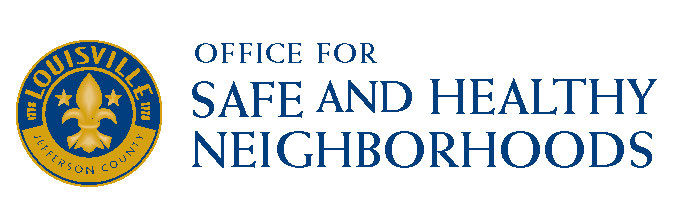 External Agency Funding Application FormPlease complete the following form accurately and thoroughly. Incomplete applications will not be accepted for consideration. Remember to attach a proposed budget to your application. Applications are due January 20th 2017 by 4pm:Please thoroughly answer the following questions regarding your program:*SMART Goals - https://www.mindtools.com/pages/article/smart-goals.htm **Outputs and Outcomes - http://www.uwex.edu/ces/lmcourse/Module_1_pages/M1_Section2/HTML/m1s2p3a.htm?_sm_au_=iZVDpn8J40ktQNj6 ***Public Health Approach to Violence Prevention - https://www.cdc.gov/ViolencePrevention/overview/publichealthapproach.html ALL applications must be completed and returned to the Office for Safe and Healthy Neighborhoods by January 20, 2017 at 4pm. Please drop them off at 527 West Jefferson 2nd Floor to Laura Hammer Maryam Ahmed or scan and email them to Laura.Hammer@louisvilleky.gov or Maryam.Ahmed@Louisvilleky.gov Thank you and good luck!“Creating a city of safe neighborhoods where all citizens feel secure, supported and prepared for lifelong success” 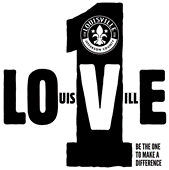 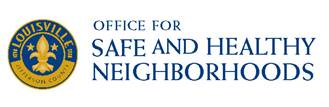 Program DescriptionProgram DescriptionPlease describe your program, initiative, or effort in 350 words or lessService Area(who will be served and where)Service Area(who will be served and where)Ages Served (must be between 14 and 24 years of age)Program Geographic Area (must be within Russell, Shawnee, California, Parkland, and Newburg neighborhoods)Program Focus (select at least one and describe how your program will address it)Program Focus (select at least one and describe how your program will address it)Family and Community WellnessCommunity/Neighborhood OrganizingCareer Readiness and Successful, Meaningful EmploymentAcademic Readiness and AchievementHow will your goals be *S.M.A.R.T (Specific, Measureable, Attainable, Relevant, Time-Based)?How will you measure **outputs and outcomes?How does your program utilize the ***Public Health Approach to violence prevention? How is it evidenced that your agency has capacity to conduct the proposed program? How have you measured outcomes in the past?Is there a “proof of concept” for this program? What evidence or research supports your program?How will funding enhance or expand programming?Who do you currently partner with in the community?What is your plan for sustainability or securing future funding?Community residents must be included in your work as decision makers and stakeholders. This is critical. How do you plan to do that?Please attach your budget to this applicationPlease attach your budget to this application